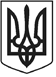 ЧОРТКІВСЬКА  МІСЬКА  РАДА ВИКОНАВЧИЙ  КОМІТЕТ РІШЕННЯ (проєкт)____     жовтня 2023 року		м. Чортків			               №_____Про затвердження Порядку надання адресної грошової допомоги громадянам Чортківської міської територіальної громадиЗ метою реалізації Програми надання адресної грошової допомоги громадянам Чортківської міської територіальної громади на 2024-2026 роки, керуючись підпунктами 1, 4 пункту «а» частини 1 статті 34 Закону України “Про місцеве самоврядування в Україні”, виконавчий комітет міської ради ВИРІШИВ:Затвердити Порядок надання адресної грошової допомоги  громадянам Чортківської міської територіальної громади згідно додатку.Управлінню соціального захисту та охорони здоров’я Чортківської міської ради надання адресної грошової допомоги здійснювати відповідно до Порядку надання адресної грошової допомоги  громадянам Чортківської міської територіальної громади. Копію рішення направити до управління соціального захисту та охорони здоров’я Чортківської міської ради.Визнати таким, що втратило чинність рішення виконавчого комітету міської ради від 15 грудня 2020 року №41 «Про затвердження Положення про порядок надання адресної грошової допомоги  громадянам Чортківської міської територіальної громади».Контроль за виконанням даного рішення покласти на заступника міського голови з питань діяльності виконавчих органів міської ради Віктора ГУРИНА.Міський голова                                                                Володимир ШМАТЬКОАлеся Васильченко Віктор ГуринМар’яна ФаріонНадія БойкоІгор ГрицикОльга Ковальчук 